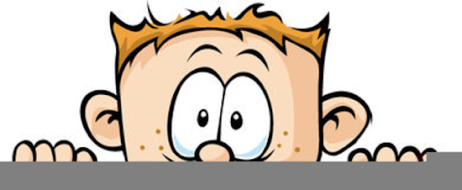 Peek at Our WeekParent Resources: The color of the week is purple.  The children will be learning that mixing red and blue results in purple.Standard FocusActivityHome Extension ActivityDemonstrates directionality, order and position of objects by following simple directionsResponds to and expresses opinions and feelings about own art form as well as a variety of artistic expressions of othersJerry Wilkerson’s eggplants (pointillism)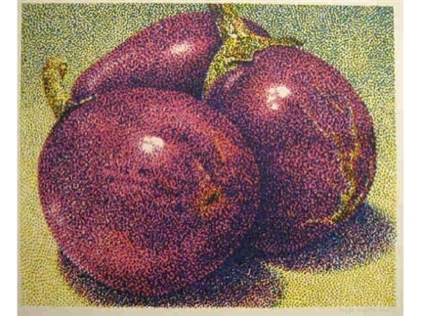 The children will paint using a nail brush to create the fine dot effect used in pointillism.Children love to paint with all types of objects.  Our home is filled with interesting items to paint with.  Here are a few examples: toothbrushes, crumbled up tin foil, string, sponges, sliced fruits of vegetables, Q-tips, cotton balls, forks, potato masher, and so many more.Makes simple predictions and reflects on what caused something to happenParticipates in and discusses simple experimentsResponds to and expresses opinions and feelings about own art form as well as a variety of artistic expressions of othersWatercolor paint on a coffee filer with red and blue paint to create purpleCoffee filter papers are fun to paint on because the paint spreads out.  Give your child a coffee filter which is set on a cookie sheet.  If you don’t have watercolor paints, just add a few drops of food coloring to water or use bath color tabs.  Q-tips, as the brush, work great for this project.Describes what objects are used for and is able to express ideas (e.g., names some colors, shapes, and says full name)Arrange paint chips from light to dark shadeDuring this unit, the children have been introduced to the concepts or hue, tint and shade. Give your child a small amount of a primary or secondary color paint and some white and black paint.  Let them experiment making lighter tints and darker shades of the original hue.